Задания для обучающихся 6 класса МБОУ «В-Амонашенская СОШ»с 01 апреля по 03 апреля 2020 г.Предмет Задание Русский языкПараграф№77 Личные местоимения Изучить правило, выполнить упр. 440 Параграф № 78  Возвратное местоимение себя. Изучить правило, выполнить упр.446 Параграф№79. Вопросительные  и относительные местоимения                             Изучить правило, выполнить упр.455 Стр.41 «Повторение» Ответить  на вопросы (устно), подготовиться к проверочному тесту. ЛитератураВ.М. Шукшин Выполнить конспект статьи учебника о жизни и творчестве писателя. Прочитать рассказ «Критики», ответить на вопросы. Подготовиться к проверочной работе по данной теме. Ф. Искандер Выполнить конспект статьи учебника о жизни и творчестве писателя. Прочитать рассказ «Тринадцатый подвиг Геракла», ответить на вопросы. Подготовиться к проверочной работе по данной темеМатематика 1. Выполнить № 1143,1144,11452. Выполнить №1146,1147,11483. Выполнить № 1149,11501151История параграф 13, п.1-2, вопросы к пунктам, задание №1;Обществознание Параграф 11, задание №3 «В классе и дома», подготовить письменное сообщениеГеография п.28, стр. 118 вопросы и задания № 2,3, 5в тетради письменно.Биология П.19 с.133-135. НА вопрсы3,5,6.7. письменно.Музыка Тема: увертюра «Эгмонт»Познакомься с развитием событий в увертюре «Эгмонт» ,подпиши в таблице, какой по характеру музыкой можно было бы озвучить эти события.ТехнологияТема: Разметка деталей по чертежу. Чтение чертежей.Графическое изображение изделий из тонколистового металла.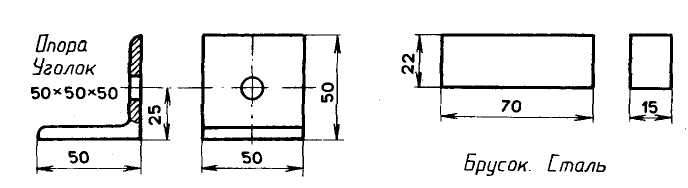 Ответить на вопросы:Какие чертежи называют сборочными, для чего они предназначены?Как располагаются виды на сборочных чертежах?Нужно ли на сборочных чертежах наносить все
размеры деталей, входящих в изделие?Что означают цифры, стоящие на полках линий-выносок?Где на сборочном чертеже пишут названия деталей, входящих в изделие?Начертить  графическое изображение бруска, с постановкой размеров.Физическая культураДомашнее задание № 1.Заведите тетрадь по физической культуре. Напиши о значениирежима дня для здоровья человека. Составьте режим дня для учащихся6 класса. Запишите и зарисуйте его в тетрадь.Домашнее задание № 2.Задание 1. История олимпийского движенияОтветьте на вопросы.Х. А. Самаранч назвал его самым выдающимся спортсменомсовременности. Столько рекордов, сколько он в однойдисциплине не устанавливал ни один легкоатлет. Назовите,о ком идет речь?Выступление российской сборной команды на зимнихОлимпийских играх в Сочи в 2014 году признано довольноуспешным. Сколько золотых медалей было завоевано нашимиспортсменами?Задание 2. Четвертый лишнийВыберите из ряда лишнее по смыслу слово. Объясните свой ответ(1 предложение).Пробежка, двойное ведение, передача, фол.Баскетбол, футбол, гандбол, волейболДлина тела, масса тела, частота сердечных сокращений (ЧСС),жизненная емкость легких (ЖЕЛ).Домашнее задание № 3.Сделайте презентацию «История возрождения Олимпийских Игр»Проектная деятельностьМини-проект «Сказка о правилах дорожного движения»Продолжить работу над  проектом по схеме:Тема, цель, задачи, проблема, содержание сказки (  выполнить в письменном варианте)